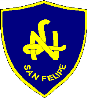 Objetivo: Reconocer  e interpretar notas  musicales de acuerdo  al pentagrama redactado   con la nota de sol. Colocar  el  nombre  de cada nota en su  respectivo  lugar.Colocar  el nombre  respetivo  del  pentagrama dibujado.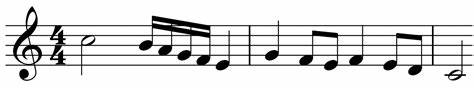 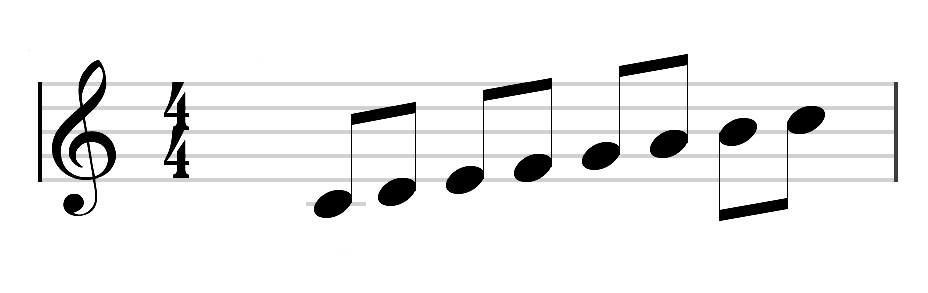 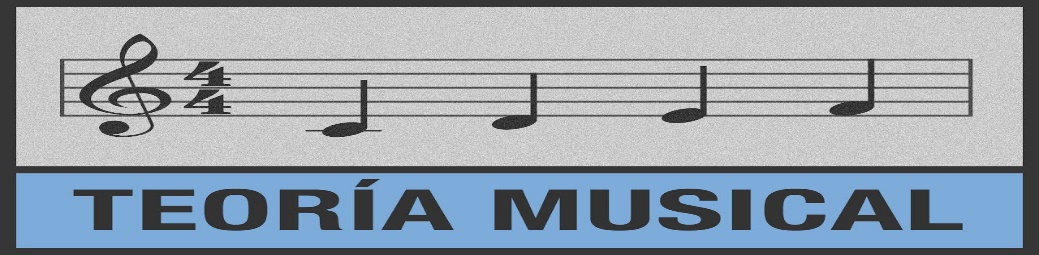 Nombre _________________________________________________________________Curso: 8° Básico       Fecha______    puntos____ Profesor; Mario  Quiñones  Rebolledo. 